UNIVERSITAS MEDAN AREA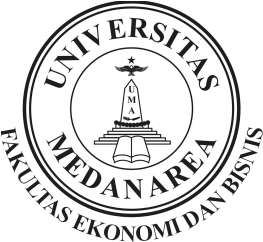 FAKULTAS EKONOMI DAN BISNIS               Jalan Setia Budi No. 79 B / Sei Serayu No. 70 A Medan – 20122                              Telepon  (061)  8225602                 Email : akademik.feuma@gmail.comNomor	:   _______ /FEB/II.I/I.A/					     Medan,Lampiran	:   KRS Semester ........... s/d ............Hal		:   Pengajuan Seminar Outline SkripsiKepada 	:   Wakil Dekan Bidang Akademik		    Fakultas Ekonomi dan Bisnis UMA		    di			MedanDengan hormat,Yang tertulis namanya dibawah ini :	Nama	:	NPM		:	Prodi		:	Alamat	:	No. Hp	:Dengan ini mengajukan permohonan persyaratan Seminar Outline Skripsi, kami harap agar data KPA mahasiswa tersebut dapat diperiksa, guna proses selanjutnya apabila sudah mencapai 110 SKS.Demikian kami sampaikan, atas perhatian dan kerjasama yang baik diucapkan terima kasih.Catatan :Cukup / Tidak Cukup : 110 SKSPemeriksa KPA_________________________________________________Ketua Prodi :  ...............................Diketahui :Hery Syahrial,SE,MSiWakil Dekan Bidang AkademikDiketahui :Hery Syahrial,SE,MSiWakil Dekan Bidang Akademik